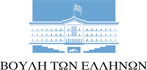 ΙΛΧΑΝ ΑΧΜΕΤ - Βουλευτής ΡοδόπηςΚίνημα ΑλλαγήςΕΡΩΤΗΣΗΑθήνα 10-3-2021Προς τους Υπουργούς:Περιβάλλοντος και Ενέργειας κ. Κ. ΣκρέκαΨηφιακής Διακυβέρνησης κ. Κ. ΠιερρακάκηΔικαιοσύνης κ. Κ. ΤσιάραΘΕΜΑ: Τα προβλήματα των Δασικών Χαρτών και του Κτηματολογίου χρήζουν άμεσης αντιμετώπισης, ειδικά σε περιοχές της ΠΕ ΡΟΔΟΠΗΣ.Κύριοι Υπουργοί, Ως γνωστόν, με ευθύνη τόσο της προηγούμενης Κυβέρνησης ΣΥΡΙΖΑ/ΑΝΕΛ όσο όμως και της προηγούμενης πολιτικής ηγεσίας του Υπουργείου Περιβάλλοντος και Ενέργειας του κ. Χατζηδάκη, έχει καθυστερήσει πάρα πολύ το θέμα της ανάρτησης των Δασικών Χαρτών σε όλη την Ελλάδα. Θέμα που σχετίζεται άρρηκτα με την ολοκλήρωση και εύρυθμη λειτουργία του Κτηματολογίου στη χώρα μας, καθώς η ύπαρξη Δασολογίου είναι μια κρίσιμη πτυχή του. Σύμφωνα με το τελευταίο χρονοδιάγραμμα της Κυβέρνησης, ολοκληρώνονται αυτές τις ημέρες από τις Διευθύνσεις Δασών οι αναρτήσεις των αναμορφωμένων Δασικών Χαρτών σε όλη τη χώρα και σε κάθε περιοχή, από την ημερομηνία ανάρτησης, «τρέχει» προθεσμία 105 ημερών, εντός της οποίας οι πολίτες θα πρέπει να απευθυνθούν στην ιστοσελίδα του «Ελληνικού Κτηματολογίου» προκειμένου να καταθέσουν τις αντιρρήσεις τους, κατόπιν καταβολής τέλους ή να καταθέσουν ατελώς αιτήσεις πρόδηλων σφαλμάτων. Ειδικά για την Π.Ε. Ροδόπης η αποκλειστική προθεσμία υποβολής των αντιρρήσεων ξεκίνησε την 12η Φεβρουαρίου 2021 και λήγει την 27η Μαΐου 2021.  Δυστυχώς όμως, από το πλήθος των λαθών και σφαλμάτων διαπιστώνεται ότι οι αιτήσεις που είχαν κατατεθεί όλο το προηγούμενο διάστημα στις δασικές υπηρεσίες για την αναμόρφωση των Δασικών Χαρτών, σε μεγάλο μέρος τους δεν έχουν συμπεριληφθεί στους αναμορφωμένους δασικούς χάρτες, οι οποίοι αναρτώνται από τις Διευθύνσεις Δασών των Αποκεντρωμένων Διοικήσεων στον ειδικό διαδικτυακό τόπο της ιστοσελίδας του «Ελληνικού Κτηματολογίου». Πέραν αυτού όμως, κάτοικοι πολλών περιοχών της Π.Ε. Ροδόπης με την ανάρτηση αναμορφωμένων Δασικών Χαρτών, αντιμετωπίζουν πρόσθετα προβλήματα καθώς οι μελέτες βάσει των οποίων διαμορφώθηκαν οι νέοι αναμορφωμένοι δασικοί χάρτες στηρίχθηκαν σε μια απαρχαιωμένη και με διφορούμενους ορισμούς δασική νομοθεσία. Πολλοί ιδιοκτήτες μάλιστα ενδεχομένως να βρίσκονται και ενώπιον του κινδύνου κατεδαφίσεων κτισμάτων ως αυθαιρέτων ενώ υπό κανονικές συνθήκες, όπως ισχύουν στην υπόλοιπη ελληνική επικράτεια, συγκεντρώνουν τις προϋποθέσεις νομιμότητας ή νομιμοποίησης τους και άρα δημιουργούνται πολίτες δυο κατηγοριών. Τα προαναφερόμενα προβλήματα των Δασικών Χαρτών οφείλονται σε μεγάλο βαθμό στο γεγονός ότι η αναμόρφωσή τους βασίστηκε σε αεροφωτογραφίες του 1945, και όπου δεν υπήρχαν αυτές τότε γινόταν χρήση των αεροφωτογραφιών του 1960. Ενώ η σύνταξη των Δασικών Χαρτών έγινε μόνο από Γραφεία Μελετών εξειδικευμένα σε Δασικές Μελέτες, χωρίς να ληφθεί υπόψη ότι ένα σημαντικό τμήμα των χαρτών είναι ο χωρικός προσδιορισμός. Παράλληλα, αγνοήθηκαν τα σύγχρονα εργαλεία του «Ελληνικού Κτηματολογίου» το οποίο κινδυνεύει να αποτελέσει ένα «ψηφιακό ναυάγιο» καθώς η διαδικασία αναμόρφωσης των Δασικών Χαρτών, με την ανάρτηση τους σήμερα, καταγράφει μια εικονική πραγματικότητα. Μια εικονική πραγματικότητα που δείχνει ότι η δασική κάλυψη της χώρας μας ανέρχεται σήμερα στο 60%, από 55% που ήταν το 1945. Ο χαρακτηρισμός των εκτάσεων αυτών έχει βέβαια άμεση σχέση και με το ιδιοκτησιακό καθεστώς, αφού δασικές και χορτολιβαδικές περιοχές των Δασικών Χαρτών έχουν ήδη χαρακτηριστεί «δημόσιες» και απαιτείται από τον ιδιοκτήτη να αποδείξει το τεκμήριο της ιδιοκτησίας του. Έτσι, οι ιδιοκτήτες με την ανάρτηση των αναμορφωμένων Δασικών Χαρτών στην ιστοσελίδα του «Ελληνικού  Κτηματολογίου», που θα εμφανίσει τα ακίνητά τους με τον ίδιο χαρακτηρισμό με τους Δασικούς Χάρτες θα είναι υποχρεωμένοι να προχωρήσουν σε ένσταση στην Διεύθυνση Δασών και στο Κτηματολόγιο καταβάλλοντας και τα αντίστοιχα παράβολα. Η ένσταση βέβαια μέσα στην στενή προθεσμία των 105 ημερών θα συνοδεύεται από μία σειρά δικαιολογητικών τα οποία πρέπει να προσκομίσει ο πολίτης για να αποδείξει τον μη δασικό χαρακτήρα του ακινήτου του, πράγμα που αρκετές φορές είναι αδύνατο, αφού μεγάλο ποσοστό αυτών των ακινήτων ή δεν έχουν συμβόλαια, αλλά και αυτά που έχουν, λίγα είναι που διαθέτουν συμβόλαια με ημερομηνία προ του 1945.Επιπλέον, η εκκρεμότητα χαρακτηρισμού της ιδιωτικής ιδιοκτησίας λειτουργεί ως τροχοπέδη σε επενδύσεις που είτε είχαν ξεκινήσει και ανέμεναν την ανάρτηση των δασικών χαρτών για να προχωρήσουν οι διαδικασίες υλοποίησης είτε βρισκόταν σε στάδια διαπραγματεύσεων, ενώ έχει επίσης άμεση συνέπεια σε σχέση με την δυνατότητα δόμησης ή/και αξιοποίησης της έκτασης.Σε όλα αυτά έρχεται να προστεθεί και η δυσλειτουργική κατάσταση των επιτροπών, που κινούνται με ασαφή κριτήρια για να καταλήξουν στον τελικό χαρακτηρισμό μιας έκτασης. Επειδή λοιπόν οι αναρτήσεις των αναμορφωμένων Δασικών Χαρτών προκαλούν έντονο προβληματισμό και ανησυχία, με ό,τι αυτό συνεπάγεται για τους ιδιοκτήτες γης, τους κτηνοτρόφους και τους αγρότες, θα πρέπει να ληφθούν άμεσα μέτρα διευθέτησης των προβλημάτων που έχουν δημιουργηθεί. Ειδικά για τους αγρότες και τους κτηνοτρόφους, υπάρχει ο κίνδυνος αυτές οι κατηγορίες των πολιτών να δουν μείωση των εισοδημάτων τους καθώς τα ποσά των επιδοτήσεών τους συνδέονται με τις εκτάσεις που δικαιούνται επιδότησης.Κατόπιν των ανωτέρω ερωτώνται οι κ.κ. Υπουργοί:Προτίθεστε να αναλάβετε άμεσα νομοθετική πρωτοβουλία για την αποκατάσταση των αδικιών από την ανάρτηση των αναμορφωμένων Δασικών Χαρτών;Δεδομένων των συνθηκών της πανδημίας και της απαγόρευσης των μετακινήσεων από Νομό σε Νομό άγνωστο για πόσο ακόμα χρονικό διάστημα, προτίθεστε να δώσετε μεγαλύτερο χρονικό περιθώριο για την υποβολή αντιρρήσεων από τους ιδιώτες χωρίς την καταβολή παράβολου και κατά την εξέταση των ενστάσεων από τις Δασικές Υπηρεσίες να αναγνωρίζονται τα πρόδηλα σφάλματα χωρίς την παραπομπή τους στις επιτροπές αντιρρήσεων;Εξετάζετε την αποστολή ατομικών ειδοποιήσεων με αυτοματοποιημένη διαδικασία, βάση των στοιχείων από τις δηλώσεις του κτηματολογίου σε όσους πολίτες έχουν ιδιοκτησίες με χαρακτηρισμό δάσους ή δασικής έκτασης ή τώρα ή σε δεύτερη φάση και πάντως πριν την κύρωση των τελικών χαρτών;Τι διοικητικά μέτρα θα λάβετε ώστε να εξετάζονται άμεσα και κατά προτεραιότητα οι αιτήσεις χαρακτηρισμού και τυχόν αντιρρήσεις που διατυπώνονται στους δασικούς χάρτες για τους πολίτες που θέλουν να αξιοποιήσουν την περιουσία τους;Προτίθεστε να θεσμοθετήσετε πιο συγκεκριμένες προδιαγραφές λειτουργίας των επιτροπών αντιρρήσεων ώστε να είναι αποτελεσματικές και η απόδειξη του χαρακτήρα της έκτασης να γίνεται σύμφωνα με την κείμενη για τα νησιά ισχύουσα νομοθεσία τηρουμένου του αρ. 62 Ν.998/79 που αγνοήθηκε κατά την αναμόρφωση των Δασικών Χαρτών;  Προτίθεστε να δώσετε το δικαίωμα κατάθεσης αντιρρήσεων, στο σύνολο του νέου Δασικού χάρτη και όχι μόνο στο αναμορφωμένο τμήμα του και πως σκοπεύετε να αντιμετωπίσετε περιοχές όπως η Ροδόπη όπου το πρόβλημα των τίτλων ιδιοκτησίας σε πολλές περιοχές της είναι έντονα υπαρκτό, καθώς κατά παράδοση οι μεταβιβάσεις γινόταν «δια λόγου»;Ο ερωτών βουλευτήςΙλχάν Αχμέτ